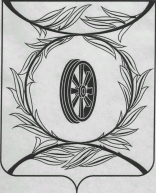 Челябинская областьСОБРАНИЕ ДЕПУТАТОВКАРТАЛИНСКОГО МУНИЦИПАЛЬНОГО РАЙОНАРЕШЕНИЕот 30 августа 2018 года № 506                О внесении изменений в решение Собрания депутатов Карталинского муниципального района                          от 19.12.2017 года № 381 Рассмотрев ходатайство администрации Карталинского муниципального района, о внесении изменений в Решение Собрания депутатов Карталинского муниципального района от 19.12.2017 года № 381 «О передаче осуществления части полномочий по решению вопросов местного значения Карталинского муниципального района сельским поселениям, входящим в состав муниципального района» в соответствии с Бюджетным кодексом Российской Федерации, Уставом Карталинского муниципального района,Собрание депутатов Карталинского муниципального района РЕШАЕТ:Внести в решение Собрания депутатов Карталинского муниципального района от 19.12.2017 года № 381 «О передаче осуществления части полномочий по решению вопросов местного значения Карталинского муниципального района сельским поселениям, входящим в состав муниципального района» следующие изменения:1) пункт 1 приложения изложить в новой редакции:«1.«Организация библиотечного обслуживания населения, комплектование и обеспечение сохранности библиотечных фондов библиотек поселения» (пункт 11 части 1 статьи 14 Федерального закона от 06.10.2003 г. №131-Ф3«Об общих принципах организации местного самоуправления в Российской Федерации»).Предусмотрены финансовые средства на 2018 год –  8307,97 тыс. рублей (таблица 1).Таблица 12. Настоящее решение направить администрации Карталинского муниципального района для опубликования в газете «Карталинская новь».3. Разместить данное решение  на официальном сайте администрации Карталинского муниципального района в сети Интернет.4. Настоящее решение вступает в силу со дня его опубликования и распространяет свое действие на правоотношения, возникшие с 29 июня 2018 года.Председатель Собрания депутатовКарталинского муниципального района                                          В. К. Демедюк№п/пНаименование сельского поселенияСумма(тыс.рублей)№п/пНаименование сельского поселения2018 год1Анненское сельское поселение804,482Варшавское сельское поселение792,923Великопетровское сельское поселение785,734Еленинское сельское поселение1689,315Мичуринское сельское поселение781,966Неплюевское сельское поселение541,567Полтавское сельское поселение613,38Снежненское сельское поселение584,599Сухореченское сельское поселение588,5910Южно-степное сельское поселение1125,53Итого8307,97».